Panitia Quantum 2017PresentBUKU PEDOMAN FESTIVAL FISIKA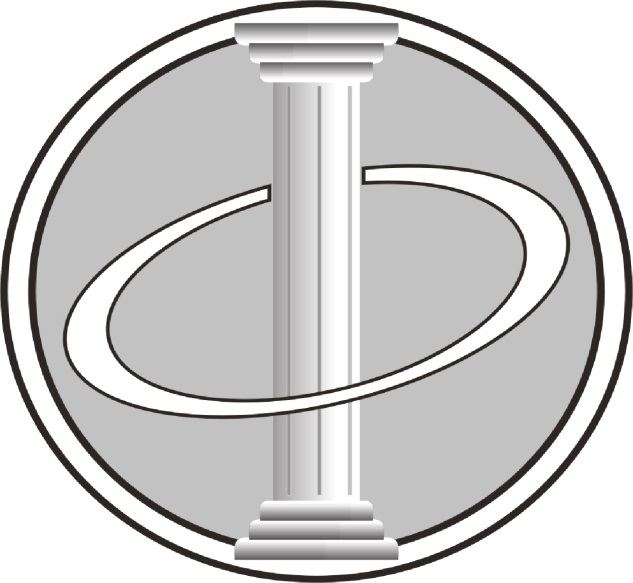 QUANTUM 2017Seminar NasionalSeminar ParalelFestival FisikaLomba Roket Air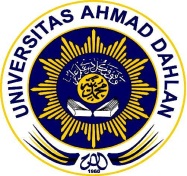 HIMPUNAN MAHASISWA PROGRAM STUDIPENDIDIKAN FISIKA UNIVERSITAS AHMAD DAHLANSUSUNAN KEPANITIAAN QUANTUM 2017PenanggungjawabDian Artha Kusumaningtyas, M.Pd.Si. (Kaprodi Pendidikan Fisika)Ketua PelaksanaRizky Merian MuspaSekretarisMita Meilinda GusmaningsihBendaharaHeni WidiawatiKATA PENGANTARBuku Pedoman Festival Fisika Quantum 2017  HMPS Pendidikan Fisika Universitas Ahmad Dahlan dibuat untuk memudahkan pihak sekolah maupun pihak umum dalam memahami  Festival Fisika yang merupakan serangkaian acara Quantum 2017. Pedoman ini difokuskan pada hal-hal persyaratan, mekanisme dan tata cara seleksi serta cakupan materi yang akan diujikan. Dengan diselenggarakannya Festival Fisika 2017 diharapkan kemampuan akademik akan meningkat; memberikan masukan untuk perbaikan sistem pendidikan di sekolah-sekolah, khususnya dalam bidang fisika; meningkatkan kualitas dan wawasan staf pengajar; meningkatkan kecintaan para siswa terhadap fisika; serta pada akhirnya kegiatan ini diharapkan menjadi salah satu sarana promosi dalam rangka meningkatkan daya tarik fisika di tengah-tengah masyarakat. Semoga dengan pedoman Festival Fisika ini, penyelenggaraan Quantum 2017 dapat terlaksana dengan baik  tanpa ada hambatan yang berarti.FESTIVAL FISIKA (FIFA) 2017PENDAHULUANGlobalisasi telah mengubah tatanan hubungan antar negara-negara didunia. Hanya Negara dengan sumber daya manusia yang berkualitas mampu bertahan dalam kompetisi barang maupun jasa dipasar dunia. Oleh sebab itu, dalam pembangunan pendidikan menengah jangka panjang, kemampuan kompetensi bangsa menjadi salah satu isu pokok untuk mempersiapkan para siswa ke jenjang berikutnya. HMPS Pendidikan fisika bekerja sama dengan Program Studi Pendidikan Fisika Universitas Ahmad Dahlan (UAD) menyelenggarakan Festival Fisika (FIFA) Olimpiade Fisika tingkat SMP/MTs dan SMA/MA sederajat tahun 2017, dimana yang menjadi peserta FIFA tahun ini adalah SMP/MTs dan SMA/MA. Adapun materinya mencakup materi fisika kelas VII dan VIII untuk SMP/MTs dan kelas X dan XI untuk SMA/MA.TUJUAN Tujuan dari keikutsertaan siswa pada Festival Fisika (FIFA) ini adalah :Meningkatkan kemampuan akademik dan memperluas wawasan siswaMemberikan masukan untuk perbaikan sistem pendidikan disekolah, khususnya dalamnya bidang FisikaMeningkatan kualitas dan memperluas wawasan staf pengajarMeningkatkan kecintaan dan mengurangi ketakutan para siswa terhadap FisikaMenjadi sarana promosi dalam rangka meningkatan daya tarik Fisika di tengah-tengah masyarakatPENANGGUNG JAWAB Rektor Universitas Ahmad Dahlan Kaprodi Pendidikan Fisika Universitas Ahmad DahlanPESERTA DAN PERSYARATANSetiap sekolah bisa mengirimkan 1 tim atau paling banyak 2 tim, dimana 1 tim terdiri dari 3 orang siswa dan 1 guru pendamping untuk SMA/MA dan SMP/MTsPeserta adalah siswa dari sekolah pengirim yang masih terdaftar sebagai siswa sampai saat pelaksanaan FIFA (Belum mengikuti Ujian Nasional).Mendapatkan rekomendasi dari sekolah.Peserta wajib memenuhi beberapa syarat berikutMengisi formulir pendaftaran dengan lengkap dan benar. (formulir dapat didownload di www.hmps.pf.uad.ac.id , atau di sekretariat Panitia FIFA 2017 Universitas Ahmad Dahlan di Hall Universitas Ahmad Dahlan Kampus III, Jl. Prof. Dr. Soepomo, Janturan, Yogyakarta ).Mengumpulkan fotokopi kartu pelajar (masing-masing peserta 1 lembar), atau surat keterangan yang menyatakan bahwa peserta adalah benar merupakan siswa/siswi dari sekolah yang bersangkutan.Mengumpulkan pas foto 3x4 dan ditempel pada formulir pendaftaranMenyerahkan bukti transfer biaya pendaftaran atau kwitansi.Mekanisme pendaftaran dapat dilakukan secara langsung atau online.Wajib mengikuti Technical Meeting (TM)Peserta wajib menaati aturan yang telah ditetapkan oleh panitiaMEKANISME, TEMPAT DAN JADWAL KEGIATANTechnical Meeting (TM) FIFA untuk tingkat SMP/MTs dan SMA/MA akan dilaksanakan pada:hari, tanggal	: Sabtu, 28 Oktober 2017Waktu		: 08.00 WIB- SelesaiTempat		: Ruang 4.1.3.15Ketentuan	: Sekolah mengutus Guru pendamping dan satu orang peserta.Acara Festival Fisika 2017 tingkat SMP/MTs dan SMA/MA akan diselenggarakan di kampus IV Universitas Ahmad Dahlan, Jalan Kolektor Ringroad Selatan, Tamanan, Banguntapan, Bantul, Yoyakarta dan insya Allah dilaksanakan pada:hari, tanggal 	: Sabtu, 04 November 2017waktu		: 08.00 WIB- SelesaiMateri SoalMateri SMP/MTsMateri SMA/MABidang Tes dan Alokasi WaktuTes akan diselenggarakan dalam 1 hari dengan alokasi waktu sebagai  berikut :Babak Penyisihan1 Tim mengerjakan 1 paket soal (50 Soal pilihan ganda)Estimasi waktu 60 menitSkor Benar +4, salah -1, dan tidak dijawab 05 Tim dengan skor tertinggi akan melanjutkan ke babak selanjutnyaJika terdapat tim yang memiliki skor sama, akan diadakan babak rebutan untuk menentukan tim yang berhak melanjutkan ke babak selanjutnyaBabak FinalBabak final  terdapat 2 sesi. Pada babak ini akan menentukan Juara 1, Juara 2, Juara 3, Juara Harapan 1 dan Juara Harapan 2. Penentuan Grup A-E diurutkan berdasarkan skor babak penyisihan.Sesi I (Soal Jawaban Singkat)Terdapat 12 box dalam bentuk slide,  1 box berisikan 1 soal isian singkat1 tim memilih 2 boxPemilihan box dilakukan secara bergilir dari grup A sampai ke grup ESoal yang tidak bisa dijawab akan diperebutkan 1x kesempatan oleh tim yang lainEstimasi waktu 1 menit/soalSkor benar +10 dan salah 0Sesi II (Soal Analisis Video)Terdapat 6 video, 1 tim menganalisis 1 video yang akan ditampilkan satu persatu. Setelah video selesai ditampilkan, peserta akan diberikan waktu untuk berdiskusi kemudian mempresentasikannya.Estimasi waktu 30 detik untuk berdiskusi, 30 detik untuk presentasi setiap timSkor diberikan oleh juri dengan interval 0-50Sesi III (Soal Rebutan)Terdapat 12 soal yang akan diperebutkanSoal yang tidak bisa dijawab akan diperebutkan kembali 1x kesempatanSoal akan dibacakan oleh moderator dan diberikEstimasi waktu 1 menit/soalSkor benar +20, salah -10Dewan Juri untuk tingkat SMP/MTs dan SMA/MA-  Dewan Juri terdiri dari staf pengajar (Dosen) dari Jurusan Fisika dan Jurusan Pendikan Fisika Universitas Ahmad Dahlan yang ditunjuk oleh panitia.- 	Dewan Juri bertugas untuk : Menentukan kelayakan soal, menilai dan menetapkan siswa yang terpilih sebagai juara.PENGHARGAANSemua peserta  FIFA 2017  baik SMA/MA dan SMP/MTs akan mendapatkan sertifikat dari Panitia Quantum 2017  HMPS Pendidikan Fisika. Untuk Juara I, II dan III akan mendapatkan uang pembinaan dengan ketentuan sebagai berikut : Untuk Juara I, II dan III akan mendapat undangan untuk mengikuti Seminar Nasional. Khusus untuk juara I di masing-masing tingkat akan mendapatkan piala bergilir dari Kaprodi Pendidikan Fisika Universitas Ahmad Dahlan. PENDANAANPeserta dipungut biaya sebesar Rp. 200.000,- per tim untuk tingkat SMP/MTs dan Rp. 250.000,- per tim untuk tingkat SMA/MAAkomodasi dan transportasi siswa ditanggung oleh pihak sekolahKonsumsi peserta beserta guru pendamping ditanggung oleh panitiaPendaftaran FIFA paling lambat tanggal 28 Oktober 2017.PENDAFTARANPeserta mendaftar dengan mengisi formulir dan diketahui oleh Kepala sekolah Waka Bidang Kesiswaan, kemudian disampaikan langsung di sekretariat Panitia FIFA 2017 Universitas Ahmad Kampus III, Jl. Prof. Dr. Soepomo, Janturan, Yogyakarta atau dapat menghubungi kepadaFarda	: 0853-8094-7934Rizky	: 0852-7324-6225Koord. AcaraKesuma Wahyu AriyantiKoord. DanusNovika OptianaKoord. KesekretariatanRenata Clara Wahyuning PutriKoord. KonsumsiOktavianesKoord. HPTSiti Fatimah Az-zahraKoord. PDDMufid AbdurrahmanKetua PelaksanaRizky Merian MuspaNo.Materi Pokok1.Besaran Pokok dan Turunan2.Zat dan Karakterisitiknya3.Suhu dan Kalor4.Tata Surya5.Gerak dan Gaya (GLB, GLBB, dan Hukum newton tentang gerak)6.Pesawat sederhana7.Tekanan Zat8.Getaran Gelombang dan Bunyi9.Cahaya10.Listrik Statis11.Rangkaian ListrikNo.Materi Pokok1.Besaran dan Satuan2.Vektor3.Gerak Lurus4.Gerak Parabola5.Gerak Melingkar Beraturan6.Hukum Newton (gerak)7.Hukum Newton (Gravitasi)8.Usaha dan Energi9.Momentum dan Impuls10.Getaran Harmonis11.Kesetimbangan dan dinamika rotasi12.Elastisitas dan hukum hooke13.Fluida statis14.Fluida dinamis15.Suhu dan Kalor16.Teori kinetik gas17.Termodinamika18.Gelombang mekanik19.Gelombang bunyi20.Gelombang cahaya21.Alat-alat optikSMA/MASMA/MASMP/MtsSMP/MtsJUARAHadiahJUARAHadiahIIIIIIHARAPAN IHARAPAN IIThropy + Rp.2.500.000,- + SertifikatThropy + Rp.2.000.000,- + SertifikatThropy + Rp.1.000.000,- + SertifikatThropy + SertifikatThtopy + SertifikatIIIIIIHARAPAN IHARAPAN IIThropy + Rp.2.000.000,- + SertifikatThropy + Rp.1.500.000,- + SertifikatThropy + Rp.1.000.000,- + SertifikatThropy + SertifikatThtopy + Sertifikat